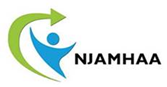 Sample Follow Up Letter[Date]The Honorable [First and last name]New Jersey [Senate or Assembly][Address][Address]Dear [Senator/Assemblyman/Assemblywoman + last name]:On behalf of [name of your organization] and the New Jersey Association of Mental Health and Addiction Agencies, Inc. (NJAMHAA), I would like to thank you for meeting with [Attendee names] and me. Non-profit mental health and substance use providers are struggling to address increasing demand as well as adapt to the system-wide transformations that are occurring. Your support is vitally important during this time to ensure access to treatment and supports for New Jersey’s children and adults with mental health and substance use disorders.[Insert Paragraph(s) that Address Specific Questions or Requests from the Legislator][Insert Paragraph(s) that Addresses Items of Particular Interest to the Legislator][Insert Paragraph Specific to the Current Status of Rates and Fiscal Viability of Your Agency]As you know, significant savings to the taxpayer are realized when publicly funded mental health and substance use providers provide effective treatment and supports to individuals in their communities, and reduce the usage of high-cost emergency and inpatient services. We look forward to continuing to help children, adults, families and communities become healthier, stronger and more productive by supporting wellness and recovery. We will be in touch as the state budget process progresses, and hope that we can continue to work together to recognize the value and potential of every individual by protecting and expanding funding for mental health and substance use treatment and services. Sincerely,[Your Name][Your Title]